Провести седьмое заседание Муниципального совета Прохоровского района четвертого созыва 20 февраля2024 года в зале заседаний администрации района.         Начало в 9-00 часов.I.Внести на рассмотрение Муниципального совета Прохоровского района вопросы:Об утверждении именного бюллетеня для голосования по вопросу назначения членов конкурсной комиссии по проведению конкурса на замещение должности главы администрации Прохоровского района.О назначении членов конкурсной комиссии по проведению конкурса на замещение должности главы администрации Прохоровского района Белгородской области.О формировании конкурсной комиссии по проведению конкурса на замещение должности главы администрации Прохоровского района Белгородской области.Об утверждении стоимости услуг, предоставляемых согласно гарантированному перечню услуг по погребению с 1 февраля 2024 года.О передаче  недвижимого имущества в собственность Беленихинского сельского поселения  муниципального района  «Прохоровский район» Белгородской  области.О приеме в муниципальную собственность имущества Белгородской области.О внесении изменений и дополнений в решение Муниципального совета Прохоровского района от 23 декабря 2022 года № 592 «Об утверждении прогнозного плана (программы) приватизации муниципального имущества, расположенного на территории муниципального района «Прохоровский район» на 2023-2025 годы.Разное.II. Пригласить на седьмое заседание Муниципального совета Прохоровского района четвертого созыва главу администрации района, заместителей главы администрации района, руководителей структурных подразделений администрации района, глав администраций городского и  сельских поселений, прокурора района, главного редактора газеты «Истоки».Председатель Муниципальногосовета Прохоровского района                                                О.А. ПономарёваРОССИЙСКАЯ  ФЕДЕРАЦИЯБЕЛГОРОДСКАЯ  ОБЛАСТЬРОССИЙСКАЯ  ФЕДЕРАЦИЯБЕЛГОРОДСКАЯ  ОБЛАСТЬРОССИЙСКАЯ  ФЕДЕРАЦИЯБЕЛГОРОДСКАЯ  ОБЛАСТЬРОССИЙСКАЯ  ФЕДЕРАЦИЯБЕЛГОРОДСКАЯ  ОБЛАСТЬРОССИЙСКАЯ  ФЕДЕРАЦИЯБЕЛГОРОДСКАЯ  ОБЛАСТЬРОССИЙСКАЯ  ФЕДЕРАЦИЯБЕЛГОРОДСКАЯ  ОБЛАСТЬРОССИЙСКАЯ  ФЕДЕРАЦИЯБЕЛГОРОДСКАЯ  ОБЛАСТЬРОССИЙСКАЯ  ФЕДЕРАЦИЯБЕЛГОРОДСКАЯ  ОБЛАСТЬРОССИЙСКАЯ  ФЕДЕРАЦИЯБЕЛГОРОДСКАЯ  ОБЛАСТЬРОССИЙСКАЯ  ФЕДЕРАЦИЯБЕЛГОРОДСКАЯ  ОБЛАСТЬ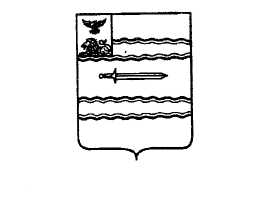 МУНИЦИПАЛЬНЫЙ  СОВЕТ ПРОХОРОВСКОГО РАЙОНАМУНИЦИПАЛЬНЫЙ  СОВЕТ ПРОХОРОВСКОГО РАЙОНАМУНИЦИПАЛЬНЫЙ  СОВЕТ ПРОХОРОВСКОГО РАЙОНАМУНИЦИПАЛЬНЫЙ  СОВЕТ ПРОХОРОВСКОГО РАЙОНАМУНИЦИПАЛЬНЫЙ  СОВЕТ ПРОХОРОВСКОГО РАЙОНАМУНИЦИПАЛЬНЫЙ  СОВЕТ ПРОХОРОВСКОГО РАЙОНАМУНИЦИПАЛЬНЫЙ  СОВЕТ ПРОХОРОВСКОГО РАЙОНАМУНИЦИПАЛЬНЫЙ  СОВЕТ ПРОХОРОВСКОГО РАЙОНАМУНИЦИПАЛЬНЫЙ  СОВЕТ ПРОХОРОВСКОГО РАЙОНАМУНИЦИПАЛЬНЫЙ  СОВЕТ ПРОХОРОВСКОГО РАЙОНАР А С П О Р Я Ж Е Н И Епредседателя Муниципального советаР А С П О Р Я Ж Е Н И Епредседателя Муниципального советаР А С П О Р Я Ж Е Н И Епредседателя Муниципального советаот13февраляфевраля2024 года№21О проведении седьмого заседания Муниципального совета Прохоровского  района четвертого созыва 